Madrid, 17 de enero de 2020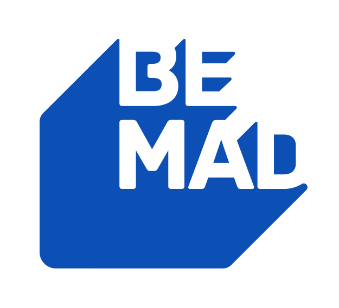 PROGRAMACIÓN DE BE MAD PARA EL DOMINGO 19 DE ENERO19/01/2020DOMINGOBEMADH.PrevCalf.ProgramaEp./Serie6:00TPMALAS PULGAS126:20+7MUDANZAS IMPOSIBLES56:40+7MUDANZAS IMPOSIBLES67:00+7MUDANZAS IMPOSIBLES77:25+7MUDANZAS IMPOSIBLES87:45+7MUDANZAS IMPOSIBLES98:05+7MUDANZAS IMPOSIBLES108:30+7MUDANZAS IMPOSIBLES118:55+7MUDANZAS IMPOSIBLES129:15+7MUDANZAS IMPOSIBLES139:40+7MUDANZAS IMPOSIBLES1410:00+7MUDANZAS IMPOSIBLES1510:25+7MUDANZAS IMPOSIBLES1610:50+7MUDANZAS IMPOSIBLES1711:15+7MUDANZAS IMPOSIBLES1811:35+7MUDANZAS IMPOSIBLES1912:00TPMEJOR LLAMA A KIKO1812:35+12CALLEJEROS: 'MUNDO SINGULAR'7513:00+12CALLEJEROS: 'INVENTOS'24913:50+12CALLEJEROS: 'POR OBRA DE ARTE'23214:35+12CALLEJEROS: 'CASAS DE ANTES'25715:20+12CALLEJEROS: 'BUENOS CORAZONES'31616:00+12CALLEJEROS: 'TORRES Y CÚPULAS'18516:50+12CALLEJEROS: 'POBLADO DEL GUADARRAMA'21717:30+12CALLEJEROS: 'SIERPES'23118:15+12CALLEJEROS: 'MÓDULOS'24419:00+12CALLEJEROS: 'VENDO ORO'33119:40+12CALLEJEROS: 'NÚMEROS ROJOS'28020:20+12CALLEJEROS: 'DESAHUCIADOS'26421:10+12CALLEJEROS: 'APRETARSE EL CINTURÓN'26721:55+12CALLEJEROS: 'POR UN JORNAL'30622:45+18ESPECIAL CALLEJEROS: 'PALMA PALMILLA'623:40+18ESPECIAL CALLEJEROS: 'ATLÁNTICO'130:45+18ESPECIAL CALLEJEROS: 'CLUB'21:40TPMEJOR LLAMA A KIKO182:15+18CALLEJEROS: 'DESENGAÑO'1472:50+18CALLEJEROS: 'TRAPICHEO'1323:25+18CALLEJEROS: '1000 VIVIENDAS'1353:55+18CALLEJEROS: 'LA CAÑADA'1444:30+12CALLEJEROS: 'EL RUEDO'815:05+12CALLEJEROS: 'EL CAMINO-EL ROCÍO'1195:40TPMALAS PULGAS9